Dobra forma (dobraforma.ku.edu) Module 3.1 Завдання 2Transcript Бабусю, де Марта?Звідки Микола, Ірино?Це мій брат, Олю.Дівчино, де твоя мама?Лесю, познайомся: це моя колега Марина Семотюк.Добрий день, колего! This work is licensed under a  
Creative Commons Attribution-NonCommercial 4.0 International License. 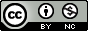 